Ағымдағы жылдың 19.10.2021ж. сағат 16:00-де ZOOM платформасында білім алушының бойында тұрақты танымдық қызығушылығы мен мотивациясын қалыптастыру, қоғамға пайдалы болуға ұмтылу, мұғалім мен ата-аналар алдындағы жауапкершілікті сезіну мақсатында «Оқу мотивациясын психологиялық қолдау» атты тақырыпта ата-аналар сағаты өтті. Гимназия психологтары: Кушербаева А.Б., Жолмағанбетова Ж.М.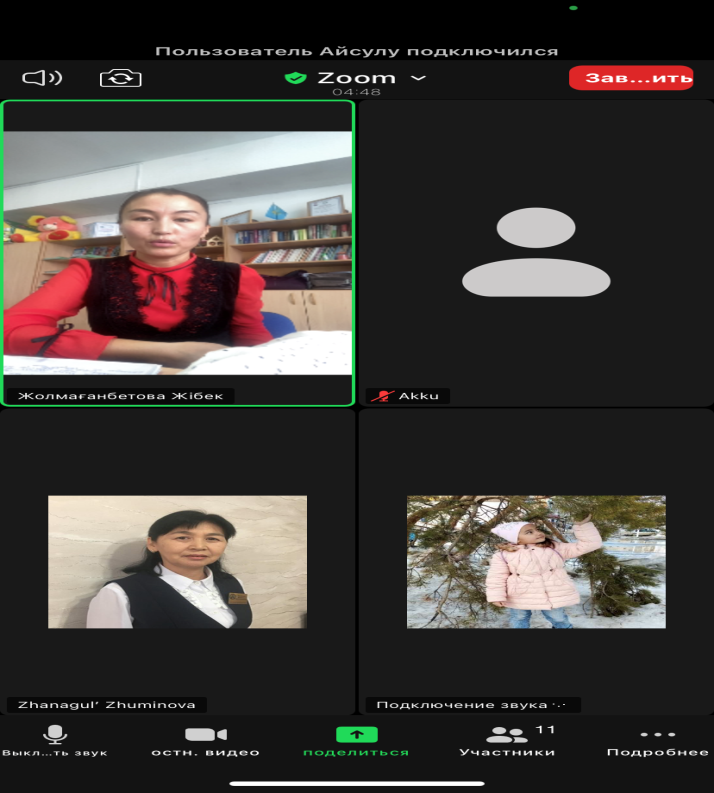 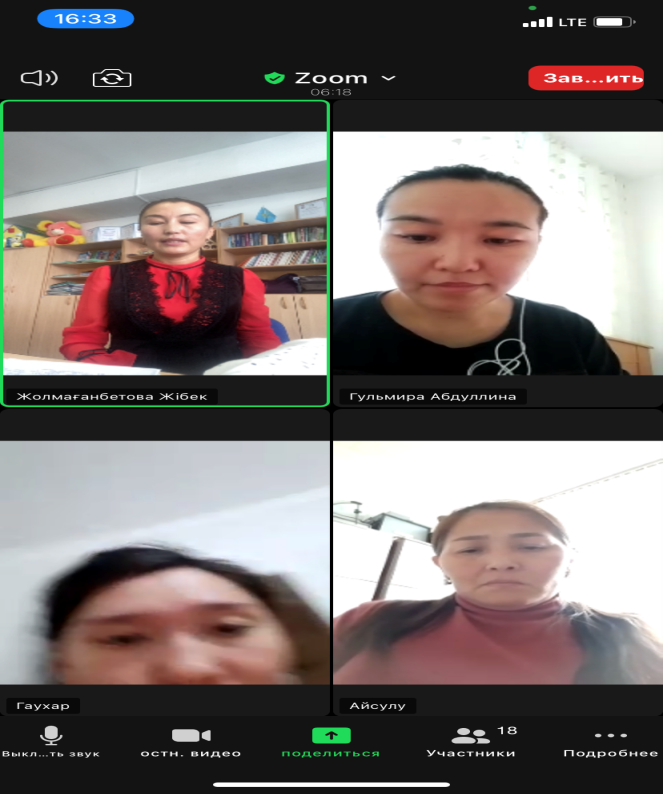 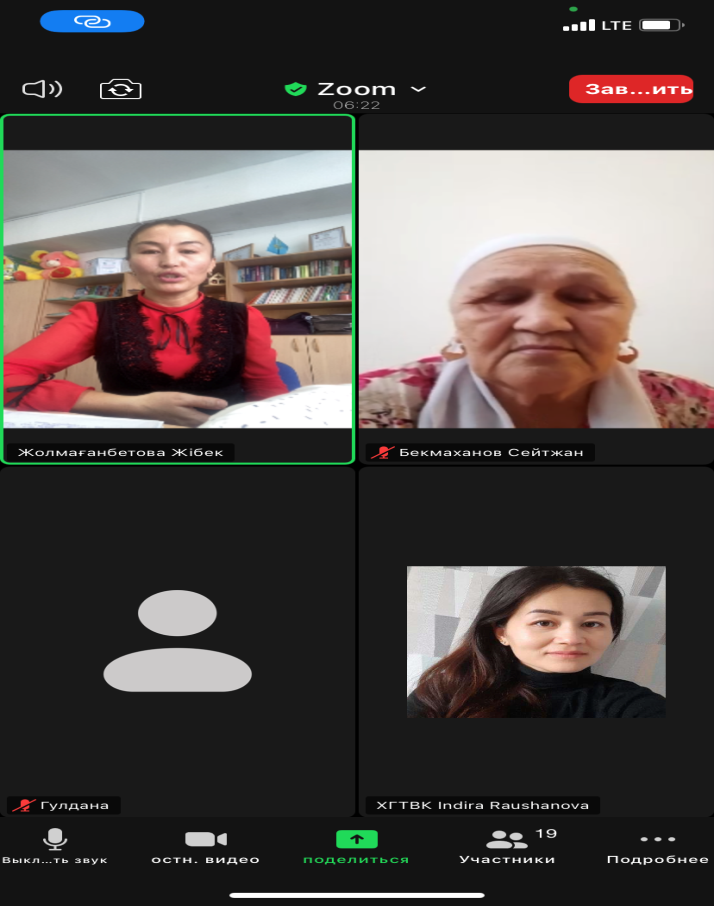 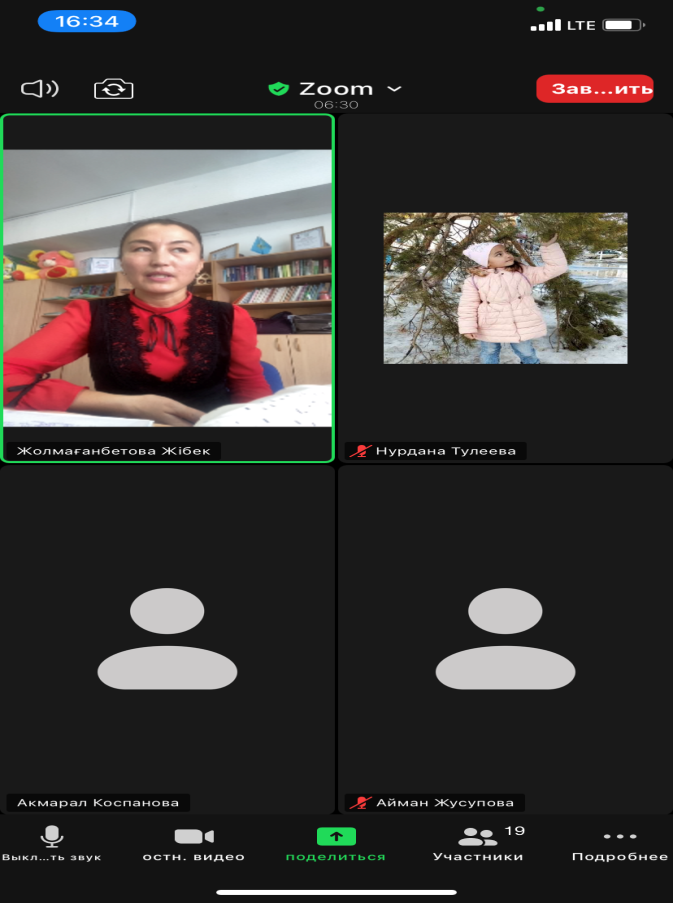 